Teacher Delivery Guide Statistics: Continuous Random VariablesThinking ConceptuallyGeneral approachesIt would be useful to introduce this topic with a recap of the ideas of discrete random variables and then consider continuous variables in parallel; making the point that we replace summation with integration for the continuous case. This could be a good opportunity to revise discrete random variables as well as to introduce the new work.Common misconceptions Students may find it difficult to understand why the probability of an exact value within a continuous scale will be zero. Discussion about this would be useful near to the beginning of their work on continuous variables. It would also be useful to make the distinction between the exact value of a random variable and a data value; the latter must be given to a certain degree of accuracy and so it represents an interval rather than a single value. For example, a height of 1.76 m could be anywhere in the interval from 1.755 m to 1.765 m.Conceptual links to other areas of the specification This work links into some of the later sections of further statistics such as the sample mean and the Central Limit Theorem, which manipulates continuous random variables in its proof.Thinking ContextuallyThere are many real life contexts which are modelled with continuous probability distributions. Naturally occurring phenomena are generally continuous: such as temperatures, wind speeds, measures of time and size. Many potential questions are set outside of any context but the new Maths and Further Maths A Levels will contain more problem solving and modelling content; so it is vital that all students explore questions in context and learn to choose appropriate models without always being provided with scaffolding by either their teachers or within a test question. Experience of grappling with these kinds of questions will help students to improve and feel more confident in their ability to tackle using models for real life scenarios.ResourcesSpecificationRef.Learning outcomesLearning outcomesNotesNotationNotationNotationExclusionsY422 STATISTICS MAJOR: CONTINUOUS RANDOM VARIABLES (b)Y416 STATISTICS b: CONTINUOUS RANDOM VARIABLESY422 STATISTICS MAJOR: CONTINUOUS RANDOM VARIABLES (b)Y416 STATISTICS b: CONTINUOUS RANDOM VARIABLESY422 STATISTICS MAJOR: CONTINUOUS RANDOM VARIABLES (b)Y416 STATISTICS b: CONTINUOUS RANDOM VARIABLESY422 STATISTICS MAJOR: CONTINUOUS RANDOM VARIABLES (b)Y416 STATISTICS b: CONTINUOUS RANDOM VARIABLESY422 STATISTICS MAJOR: CONTINUOUS RANDOM VARIABLES (b)Y416 STATISTICS b: CONTINUOUS RANDOM VARIABLESY422 STATISTICS MAJOR: CONTINUOUS RANDOM VARIABLES (b)Y416 STATISTICS b: CONTINUOUS RANDOM VARIABLESY422 STATISTICS MAJOR: CONTINUOUS RANDOM VARIABLES (b)Y416 STATISTICS b: CONTINUOUS RANDOM VARIABLESY422 STATISTICS MAJOR: CONTINUOUS RANDOM VARIABLES (b)Y416 STATISTICS b: CONTINUOUS RANDOM VARIABLESY422 STATISTICS MAJOR: CONTINUOUS RANDOM VARIABLES (b)Y416 STATISTICS b: CONTINUOUS RANDOM VARIABLESThe probability density function (pdf) of a continuous random variableR19Be able to use a continuous random variable as a model.Learners are expected to be familiar with the use of the (continuous) uniform and Normal distributions as models. They should be aware that other distributions underpin some work e.g.  and that other distributions, such as the exponential distribution, are useful models; knowledge of these is not expected and any necessary details will be provided in the examination.Learners are expected to be familiar with the use of the (continuous) uniform and Normal distributions as models. They should be aware that other distributions underpin some work e.g.  and that other distributions, such as the exponential distribution, are useful models; knowledge of these is not expected and any necessary details will be provided in the examination.Learners are expected to be familiar with the use of the (continuous) uniform and Normal distributions as models. They should be aware that other distributions underpin some work e.g.  and that other distributions, such as the exponential distribution, are useful models; knowledge of these is not expected and any necessary details will be provided in the examination.Continuous uniform distribution also known as rectangular distribution.Mixed discrete and continuous random variables.Mixed discrete and continuous random variables.The probability density function (pdf) of a continuous random variableR20Understand the meaning of a pdf and be able to use one to find probabilities.Unfamiliar pdf’s, including piecewise pdf’s, may be given in examination questions.In numerical cases learners are expected to write down the relevant definite integral, and may then use a calculator to evaluate it.Unfamiliar pdf’s, including piecewise pdf’s, may be given in examination questions.In numerical cases learners are expected to write down the relevant definite integral, and may then use a calculator to evaluate it.Unfamiliar pdf’s, including piecewise pdf’s, may be given in examination questions.In numerical cases learners are expected to write down the relevant definite integral, and may then use a calculator to evaluate it.or other lower case letter for the function.Using formula for pdf of Normal distribution.Using formula for pdf of Normal distribution.The probability density function (pdf) of a continuous random variableR21Know and use the properties of a pdf.Be able to sketch the graph of a pdf. and .  and .  and . Evaluation of improper integrals.Evaluation of improper integrals.SpecificationRef.Learning outcomesNotesNotationExclusionsThe probability density function (pdf) of a continuous random variable(cont)R22Be able to find the mean and variance from a given pdf.Learners are expected to write down the relevant definite integral, and may then use a calculator to evaluate it. In examination questions any integrations to be performed will be over a finite domain.Standard deviation = .For a continuous uniform distribution over : , . Formulae will be given but derivations may be required.Deriving mean and variance of the Normal distribution from the pdf.Evaluation of improper integrals.The probability density function (pdf) of a continuous random variable(cont)R23Be able to find the mode and median from a given pdf.Mode only where it exists.Mode for bimodal distributions.The cumulative distribution function (cdf)R24Understand the meaning of a cdf and be able to obtain one from a given pdf.Be able to sketch a cdf. or other upper case letter for the function.Normal distribution.Evaluation of improper integrals.The cumulative distribution function (cdf)R25Be able to obtain a pdf from a given cdf.The cumulative distribution function (cdf)R26Use a cdf to calculate the median and other percentiles.Expectation algebraR27Be able to find the mean of any linear combination of random variables and the variance of any linear combination of independent random variables.Proofs.SpecificationRef.Learning outcomesNotesNotationNotationExclusionsThe Normal distributionR28†Be able to use the Normal distribution as a model, and to calculate and use probabilities from a Normal distribution.Calculations of probabilities are to be done using statistical functions on a calculator.Relate calculations of probabilities to the graph of the Normal distribution.The Normal distributionR29Be able to use linear combinations of independent Normal random variables in solving problems.Use the fact that if  and , with  and  independent, then Extend to more than two random variables. Use the fact that if  and , with  and  independent, then Extend to more than two random variables. Proof.The Normal distributionR30Know that the Normal distribution is useful as a model in its own right, and as an approximating distribution in the context of the Central Limit Theorem (CLT).Includes recognising when the Normal distribution is not appropriate.Details of the CLT are in SI1 to SI6. The Normal distributionR31Interpret a Normal probability plot to decide whether a Normal model might be appropriate1.  Interpret software output, including p-value, from the Kolmogorov-Smirnov test, to decide whether a Normal model might be appropriate.Learners should know that tests other than the test of goodness of fit are often applied to the Normal distribution. The null hypothesis for the given test is ‘H0: the Normal distribution fits the data’.test for goodness of fit of Normal distribution. Calculations for Kolmogorov-Smirnov test.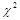 The Normal distributionR32Be able to use the Normal distribution, when appropriate, in the construction of confidence intervals.See SI 7 to SI 14 below for details.1There are different conventions for how Normal probability plots are drawn, and different features about the underlying distribution, for example skewness, can be inferred from the plot. Learners are only expected to know that the closer the points are to a straight line, the more likely it is that a Normal distribution fits the data; this is to be judged by eye. They are not expected to be able to draw Normal probability plots, nor do any calculations.In the examination the sample data will be shown on one axis and the other will show expected Normal values.1There are different conventions for how Normal probability plots are drawn, and different features about the underlying distribution, for example skewness, can be inferred from the plot. Learners are only expected to know that the closer the points are to a straight line, the more likely it is that a Normal distribution fits the data; this is to be judged by eye. They are not expected to be able to draw Normal probability plots, nor do any calculations.In the examination the sample data will be shown on one axis and the other will show expected Normal values.1There are different conventions for how Normal probability plots are drawn, and different features about the underlying distribution, for example skewness, can be inferred from the plot. Learners are only expected to know that the closer the points are to a straight line, the more likely it is that a Normal distribution fits the data; this is to be judged by eye. They are not expected to be able to draw Normal probability plots, nor do any calculations.In the examination the sample data will be shown on one axis and the other will show expected Normal values.1There are different conventions for how Normal probability plots are drawn, and different features about the underlying distribution, for example skewness, can be inferred from the plot. Learners are only expected to know that the closer the points are to a straight line, the more likely it is that a Normal distribution fits the data; this is to be judged by eye. They are not expected to be able to draw Normal probability plots, nor do any calculations.In the examination the sample data will be shown on one axis and the other will show expected Normal values.1There are different conventions for how Normal probability plots are drawn, and different features about the underlying distribution, for example skewness, can be inferred from the plot. Learners are only expected to know that the closer the points are to a straight line, the more likely it is that a Normal distribution fits the data; this is to be judged by eye. They are not expected to be able to draw Normal probability plots, nor do any calculations.In the examination the sample data will be shown on one axis and the other will show expected Normal values.1There are different conventions for how Normal probability plots are drawn, and different features about the underlying distribution, for example skewness, can be inferred from the plot. Learners are only expected to know that the closer the points are to a straight line, the more likely it is that a Normal distribution fits the data; this is to be judged by eye. They are not expected to be able to draw Normal probability plots, nor do any calculations.In the examination the sample data will be shown on one axis and the other will show expected Normal values.1There are different conventions for how Normal probability plots are drawn, and different features about the underlying distribution, for example skewness, can be inferred from the plot. Learners are only expected to know that the closer the points are to a straight line, the more likely it is that a Normal distribution fits the data; this is to be judged by eye. They are not expected to be able to draw Normal probability plots, nor do any calculations.In the examination the sample data will be shown on one axis and the other will show expected Normal values.TitleOrganisationDescriptionRefContinuous Random Variables - IntroductionMaths AcademyUK34-minute video introduction to continuous random variables. Suitable for use as a starter resource.R19, R20 and R21Probability Density FunctionslcMath@pc6-minute video introducing pdfs. Good synopsis for plenary.R19, R20 and R21Random variables – notes and real world examplesUT DallasNotes covering random variables and distributions – selections will be useful here. R19, R20 and R21Lecture: Exponential DistributionHarvard18 minutes duration. Introduces the exponential distribution. Professor Joe Blitzstein, Professor of Statistics at Harvard University.R19, R20 and R21Difference between Poisson and Exponential DistributionsWendy Arnold9 minute video with useful examples.R19, R20 and R21Uniform DistributionsPenn StateIntroductory notes on the Uniform Distribution of a continuous random variable.R19, R20 and R21The Uniform DistributionHELMNotes, examples and guided exercise.R19, R20 and R21Revision Video with worked past paper questionsFurther Maths Support ProgrammeUseful revision tool. Contains lots of exam technique tips.R19, R20, R21 and R22Notes on Continuous Random VariablesUC San DiegoSet of notes with examples and key points.R19, R20, R21 and R22Lecture which introduces continuous probability distributionsHarvard University50 minute lecture given by Joe Blitzstein who is the Professor of the Practice in Statistics in the Department of Statistics at Harvard University. He gives a thorough introduction to continuous probability distributions. All common ideas are dealt with plus additional depth which would be useful for both students and teachers. Accessible. Towards the end of the lecture there is also some theoretical coverage of the Continuous Uniform Distribution. Contains stretch.R19, R20, R21, R22, R23, R24, R25 and R26Continuous and Mixed Random VariablesIntroduction to Probability, Statistics and Random ProcessesSet of notes and questions (with solutions).R19, R20, R21, R22, R23, R24, R25, R26 and R27Probability Density Function/Continuous Random VariablespatrickJMTVideo covering a brief discussion of probability density functions and continuous random variables. Could be used for flipped learning.R20 and R21Cumulative distribution functionMrNichollTV26-minute video on cdfs. Possibly better to select sections of the video than to show the whole thing in one session.R24, R25 and R26Finding the median and quartiles for a continuous probability distributionUniversity of SouthamptonWorked example including ideas of mode, mean, median and quartiles.R24, R25 and R26Finding PercentilesPenn StateNotes on finding the percentiles of continuous random variable. Includes videos which show how to use both pdf and cdf to obtain, for example, quartiles and median.R24, R25 and R26Finding a CDF from a pdfMr CamilleriVideo demonstration of finding CDF from a pdf.R24Sum of two independent r.v.sPenn StateNotes on sum of two independent random variables using binomial example (could be useful as an introduction)R27Combining two Normal r.v.sGeoGebraVisualising sum and difference of two independent Normal random variables.R29Normal probability plotsOCRAn introduction to Normal probability plots written for Core MathsR31Kolmogorov-Smirnov TestNIST/SEMATECH e-Handbook of Statistical MethodsSome information about the Kolmogorov-Smirnov testR31Assessing NormalityNHSNotes on assessing whether a distribution is Normal from the NHS so many contexts are medical.R31